1. Sætersdal, definió el principio  general de la gestión pesquera como: «Obtener la MEJOR utilización POSIBLE del recurso en provecho de la COMUNIDAD»Verdadero ______     b. Falso _______ 2. . Colocar al menos tres requerimientos para evaluar los Recursos Pesqueros:  a. ____________________________________________________________b.____________________________________________________________c.____________________________________________________________  3. Qué representa el siguiente gráfico explique según el criterio de Spare et al, 1989: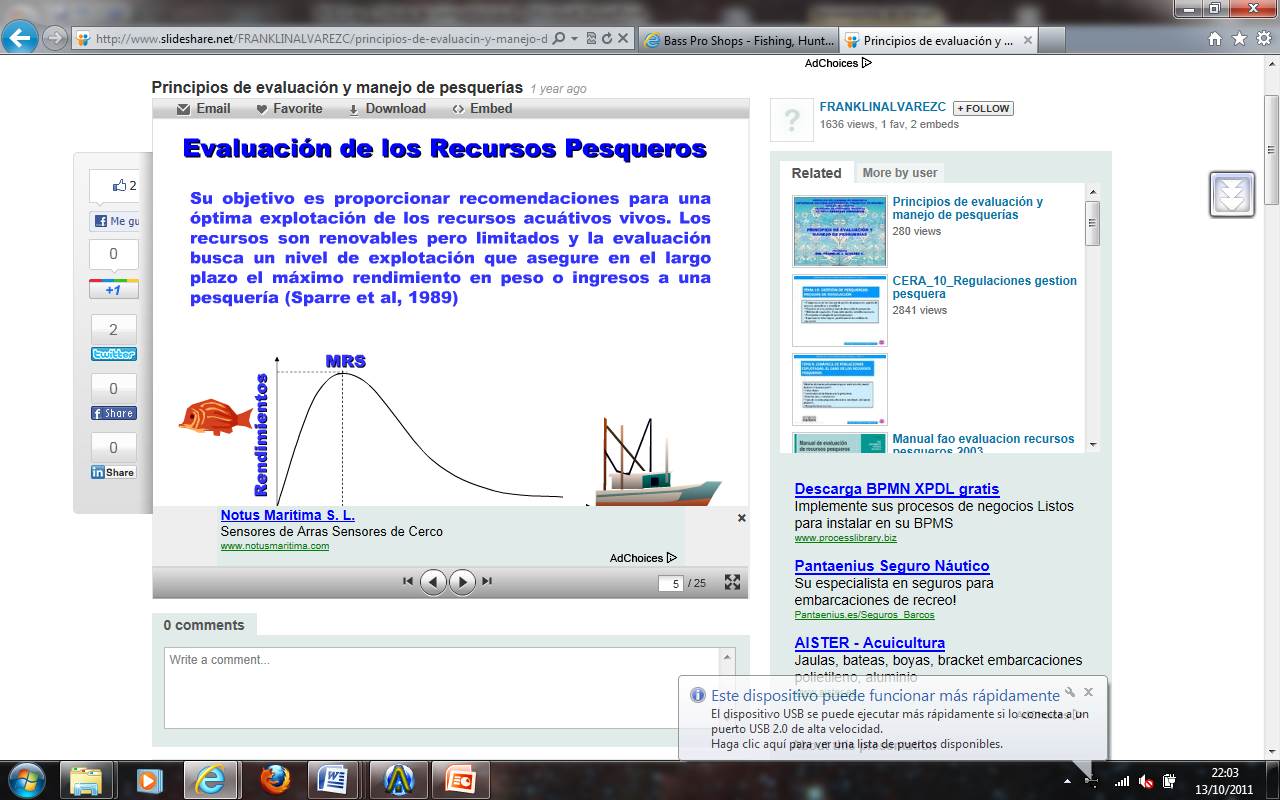 ________________________________________________________________________________________________________________________________________________________________________________________________________________________________________________________________________________________________________________________________4.   Para que un individuo tenga algún efecto sobre el tamaño de la población debe sobrevivir y a su vez reproducirse.  Es lo que se conoce como reclutamiento, que consiste en la sobrevivencia a través del de crecimiento y volverse parte de la población reproductiva.Verdadero______     b.  Falso______5.  Identificar de las siguientes frases cual corresponde a las estrategias reproductivas de los organismos y marque; con la letra O cuando se trata de reproducción Pródiga u Oportunista, y con la E cuando se trate de reproducción Prudente o Equilibrada6. Marque los factores abióticos que limitan el crecimiento de las poblaciones: a. Temperatura   b. pH  c. Parásitos  d. Luz   e. Salinidad   f. Competidores  g. AlimentoDefina el concepto de CPUE:________________________________________________________________________________________________________________________________________________________________________________________________________________________________________________De tres (3) razones para la normalización del esfuerzo pesquero por mejoras tecnológicas:  __________________________________________________________________________________________________________________________________________________________________________________________________________________9.- En la CPUE, explique en qué consiste la Proporcionalidad:________________________________________________________________________________________________________________________________________________________________________________________________________________________________________________10. Explique con sus propios términos en que consiste el modelo planteado por Pauly (1980), para estimar distintas tasas de mortalidad:________________________________________________________________________________________________________________________________________________________________________________________________________________________________________________________________________________________________________________________________________________________________________________________________________________________________________________________________________________________________________________________________________________________________________________________________________________________________________________________________11. La mortalidad total, que incluye tanto a la mortalidad natural como a la mortalidad por pesca tiene un coeficiente o tasa instantánea de cambio que se representa por la letra Z, de tal forma que:  Z = F + Ma. Verdadero______     b.  Falso_________Poca descendencia___Crías pequeñas___Maduración rápida___Cuidado paternal importante___Reproducción múltiple